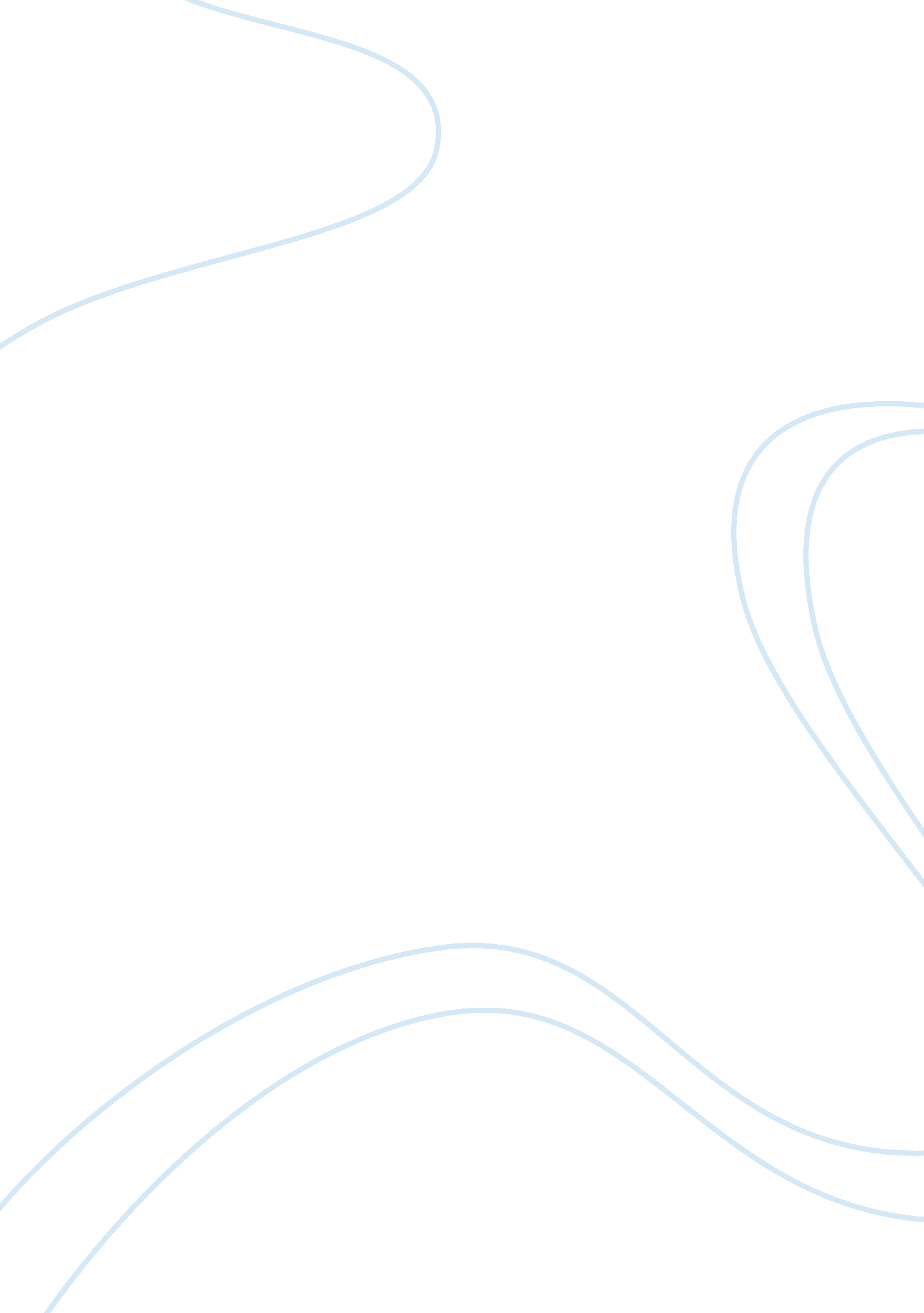 The foothills of the appalachian mountains essay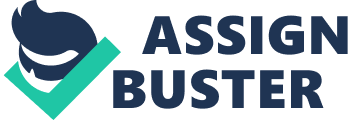 The Foothills of the Appalachian Mountains Breathitt County is located in the foothills of the Appalachian Mountains of the eastern coalfields region. This coalfield region was created on April 1, 1839 and was named in honor of Gov. John Breathitt. This is the eighty- ninth county that was created in Kentucky. It covers 494 square miles that borders Lee, Wolfe, Magoffin, Knott, Perry, and least but not last Owsley. The county seat of Breathitt is located at Jackson near the geographic center of the county on the North Fork of the Kentucky River. Breathitt county is an important part of Eastern Kentucky, specifically for the economy here in the great state of Kentucky. Because it’s got a lot of coal and timber that people use as their primary resources. Breathitt county has several colleges and schools. they are unique in the county school system, because there is an independent school, a community college, and they are all located within the city limits. Jackson also has a war memorial called the Breathitt County Museum. That is not the only historic sites there. The seat of Breathitt County was founded in 1839 with a population of 16, 100. Read also Andrew Jackson, Tyrant or Hero essay. Also in 1839 when it was founded it was called Breathitt Town and they renamed it Jackson in 1845 to honor president Andrew Jackson, who also died that year. In 1839 the court house and post office opened, and in 1990 there was a population of 2, 466. The elevation in this county, ranges from 650 to 1600 feet above the sea level. Throughout the years in Breathitt County it has earned a national reputation for its brave soldiers. On the courthouse square it states “ Volunteers”. For it was a suitable area of honor being constructed to the memory of all the Breathitt County Soldiers. There were several feuds in the Appalachian Mountains but the final one was the longest-lasting of them all. “ Breathitt County has been plagued by violence since “ the Little Hell”. That was the civil war there and the Amis-strong-little feud marked the formalization of the killing. Also in 1874 there was one faction in the courthouse, and the Militia was called in. Four years later a member of the little family was arrested for murdering his pregnant wife. When all this stuff was going to trial, it was ambushed and they killed the county judge and also the circuit judge disappeared. All I can say is that there was a lot of killing going on in this county in the 1800’s, that’s how it got the name “ Bloody Breathitt”. By the 1900’s the killings had stopped finally. I had heard stories of things like this taken place in Breathitt County, but not all the info was told. So I learned a lot when I started this research on Breathitt County. I have been in Breathitt County many times since I have family there, but I never knew all this information existed until I started reading more and more about all this taking place over the years. Breathitt is a beautiful place to visit in the Appalachia mountains. There is a wall of honor in the county to where anyone who has served in any war that they may be honored by placing an engraved brick in their honor. There is also a second bricking area that is available to anyone , club, event , or even a business. Breathitt county should be very proud of this monument. In my opinion, I think all schools should go to breathitt county and visit their war memorial. It is very important that we always remember the fallen soldiers throughout our lifetime. This world needs to be very grateful for every minute of their lives. 